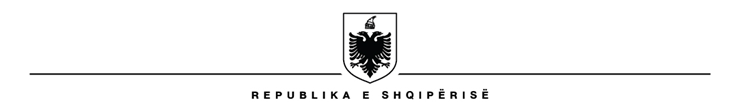 MINISTRIA E TURIZMIT DHE MJEDISITAGJENCIA KOMBËTARE E TURIZMITNr________ Prot                                                               Tiranë, më _______/_______ /2019Lënda:    Ftesë për negociataAGJENCIVE TË SPECIALIZUARA / ORGANEVE TË MEDIAS VIZIVE                                                                                                                                                TIRANËAgjencia Kombëtare e Turizmit ka parashikuar të realizojë fushatën për marketimin dhe promovimin online të turizmit shqiptar nëpërmjet reklamave dhe Optimizimit të Motorrëve të Kërkimit dhe Mediave Sociale në katër shtete të targetuara. Në bazë të pikës b të nenit 7, ligjit nr. 9643 datë 20.11.2006 “Për Prokurimin Publik”, i ndryshuar, VKM Nr. 1195, datë 05.08.2008 “Për blerjen, zhvillimin, prodhimin dhe bashkëprodhimin e programeve të reklamave për transmetimin nga operatorët radiotelevizivë ose botim në median e shkruar dhe për kontratat me kohë transmetimi nga organet e administratës shteterore”, Agjencia Kombëtare e Turizmit do të zhvillojë procedurat (për negociata) për nisjen e fushatës së promovimit online të turizmit shqiptar me objekt “Fushata e Integruar e Marketingut për Promovimin e Turizmit Shqiptar”. OBJEKTIObjekti  do të jetë:  “Fushata e Integruar e Marketingut për Promovimin e Turizmit Shqiptar”, duke përfshirë:Marketim i Turizmit Shqiptar nëpërmjet reklamave të sponsorizuara në Google Ads dhe Rrjete Sociale si Facebook Ads, Instagram Ads., në 4 shtete kryesore për marketimin dhe promovimin online për turizmin Shqiptar si Itali, Poloni, Ukrainë, Suedi.Promovim i Turizmit nëpërmjet Optimizimit të Motorrëve të Kërkimit dhe Mediave Sociale. në 4 shtete kryesore për marketimin dhe promovimin online për turizmin Shqiptar si Itali, Poloni, Ukrainë, Suedi.Marketing Viral në media sociale dhe platforma ndërkombëtare, me database klientësh, të cilët kanë shfaqur interes rreth turizmit në shtetet: Itali, Poloni, Ukrainë dhe Suedi.Nevoja e kryerjes së fushatës: Realizimi i fushatës online ndikon në mënyrë thelbësore në promovimin sa më të mirë në rrjetet sociale të Shqipërisë dhe njohje në kohë reale se çfarë ofron ajo. Sjell zhvillimin e imazhit shqiptar në tregun ndërkombëtar si një vend me një pasuri e asete të trashëgimisë kulturore, natyrore e siteve historike. Rrit vizualitetin si dhe numrin e vizitorëve në Shqipëri.Fondi limit i përcaktuar: Fondi limit i procedurës së prokurimit është në vlerën 10.678.934 (dhjetë milion e gjashtëqind e shtatëdhjetë e tetë mije e nëntëqind e tridhjetë e katër) lekë pa TVSH.Afati përfundimtar për paraqitjen e ofertës dhe dokumentacionit është deri më datë  04/07/2019, ora 11:00Emri dhe adresa e autoritetit kontraktor Emri: Agjencia Kombëtare e Turizmit Adresa: Bulevardi “Gjergj Fishta”, Pallati Shallvaret A/12, TiranëAdresa e Internetit: www.akt.gov.al  Email: info@akt.gov.alGjuha për hartimin e ofertave është: Shqip.KËRKESA SPECIFIKE / SPECIFIKIMET TEKNIKE:KRITERE TË VEÇANTA PËR FUSHATËN1. Marketimi i Turizmit Shqiptar nëpërmjet reklamave të sponsorizuara në Google Ads dhe Rrjete Sociale si Facebook Ads, Instagram Ads. në 4 shtete kryesore për marketimin dhe promovimin online për turizmin Shqiptar si Itali, Poloni, Ukrainë, Suedi;Identifikimi i të paktën 20 fjalëve kyçe me trafik të lartë në gjuhën angleze.Krijimi i fushatave në Google Ads me tekst foto dhe video në shtetet potenciale, Itali, Poloni, Ukrainë dhe Suedi që do të shfaqen si reklama të promovuara në rezultatet e kërkimit, Youtube dhe në faqet partnere të Google me qëllim turizmin, hotelet, aventurat, çiklizmin, rafting etj.Krijimi i fushatave në Facebook dhe Instagram me tekst, foto dhe video në shtetet potenciale Itali, Poloni, Ukrainë dhe Suedi që do të shfaqen si “sponsored links”në audiencat që kanë interes turizmin, hotelet, aventurat, çiklizmin, rafting etj.Rritja e trafikut në portalin Albania.al duke pasur jo më pak se 15.000 klikime në muaj.Periudha e marketimit do të jetë: 3 muaj nga momenti i firmosjes së kontratës.2. Promovimi i Turizmit nëpërmjet Optimizimit të Motorrëve të Kërkimit dhe Mediave Sociale. në 4 shtete kryesore për marketimin dhe promovimin online për turizmin Shqiptar si Itali, Poloni, Ukrainë, Suedi;Redaktimi i të paktën 20 artikujve të faqes www.albania.al për të arritur gjatësinë optimale të tekstit, dendësinë e duhur të fjalëve kyçe dhe injektimin e fjalëve kyçe që shënjestrohen.Optimizimi i të paktën 20 artikujve të faqes albania.al për konfigurimin e të dhënave për Seo dhe Google data structureMarketimi i www.albania.al në 20 faqe ose blogje udhëtimi me trafik të lartë në Alexa.com. Artikujt e publikuar në këto blogje duhet të përmbajnë fjalët kyçe kryesore dhe do të lidhen me faqen www.albania.al. Qëllimi është rritja e trafikut dhe autoritetit të faqes www.albania.al në motorët e kërkimit;Postimi si komente në 2000 artikuj në faqe me audiencë potencialisht të interesuar në fushën e Turizmit, duke përfshirë blogje, faqe personale dhe faqe vlerësimesh. Komentet do të përmbajnë tekste të shkurtra me fjalë kyçe që drejtojnë për tek www.albania.al, duke i sjellë kryesisht autoritet në motorë kërkimiKrijimi i të paktën 50 artikujve te shkurter qe jane efikas ne komunikimin online në gjuhen angleze të bazuar në artikujt origjinalë të www.albania.al. Këto artikuj do të azhornohen në faqen www.albania.al duke rritur rankimin e faqes në motorët e kërkimit, nëpërmjet fjalëve kyçe.Procesi i optimizimit do të kryhet gjatë periudhës: 3 muaj nga momenti i firmosjes së kontratës.3. Marketingu Viral në media sociale dhe platforma ndërkombëtare, me database klientesh, të cilët kanë shfaqur interes rreth turizmit në shtetet: Itali, Poloni, Ukrainë dhe Suedi.Krijimi dhe menaxhimi i disa profileve në media sociale të fokusuara tek fotot, si Flickr, Instagram, Google Photos, dhe Pinterest, dhe rritja e trafikut dhe ndjekësve tek to, për të përmirësuar rezultatet e kërkimit në Google Images.Krijimi i fushatave promocionale në Facebook, Twitter dhe Instagram, duke utilizuar,                                                                                                           Vipat Shqiptarë me famë ndërkombëtare (sportistë, muzikantë, shkrimtarë, aktorë);                           Marketimi Viral do të kryhet gjatë periudhës: 3 muaj nga momenti i firmosjes së kontratës.INFORMACION DHE KËRKESA SPECIFIKE NË LIDHJE ME OPERATORIN EKONOMIKKRITERET E PËRGJITHSHME TË PRANIMIT/KUALIFIKIMITOfertuesi duhet të deklarojë se:a) Është i regjistruar në Qendrën Kombëtare të Biznesit dhe ka në fushën e veprimtarisë objektin e prokurimit. Në rastin kur ofertuesi është një organizatë jofitimprurëse, duhet të deklarojë se është i regjistruar si person juridik, sipas Ligjit Nr.8788, datë 07.05.2001 “Për Organizatat jo Fitimprurëse”.b) nuk është në proces falimentimi, (statusi aktiv)c) nuk është dënuar për shkelje penale, në përputhje me Nenin 45/1 të LPP, d) nuk është dënuar me vendim të gjykatës së formës së prerë, për vepra që lidhen  me veprimtarinë profesionale.e)   ka paguar të gjitha detyrimet për pagimin e tatimeve e të kontributeve të sigurimeve shoqërore, sipas legjislacionit në fuqi.Edhe Ofertuesi i huaj duhet të deklarojë se i plotëson të gjitha kërkesat e renditura më sipër nëpërmjet paraqitjes së një vetëdeklarate me shkrim. Nëse gjuha e përdorur në procedurë është gjuha shqipe, atëherë dokumentat në gjuhë të huaj duhet të shoqërohen me një përkthim të noterizuar në gjuhën shqipe.Në rastet e bashkimit të operatorëve ekonomikë, çdo anëtar i grupit duhet të dorëzojë vetëdeklaratën e lartpërmendur.		Kriteret e Përgjithshme për Pranim, nuk duhet të ndryshohen nga autoritetet kontraktore. Këto kritere duhet të plotësohen me dorëzimin e vetëdeklaratës me shkrim të subjektit, në ditën e hapjes së ofertës.Në çdo rast, autoriteti kontraktor ka të drejtë të kryejë verifikimet e nevojshme mbi vërtetësinë e informacionit të deklaruar nga operatori ekonomik si më sipër.Veç kësaj, nëse oferta dorëzohet nga një bashkim operatorësh ekonomikë, duhet të dorëzohen:a.     Marrëveshja e noterizuar sipas së cilës bashkimi i operatorëve ekonomikë është krijuar zyrtarisht;    b.      Prokura e posaçme. 2. KRITERET E VEÇANTA TË KUALIFIKIMIT2.1 Kandidati/Ofertuesi duhet të dorëzojë:Deklaratë mbi përmbushjen e specifikimeve teknike.Deklaratë mbi Konfliktin e Interesit.2.1.1 Vërtetimin që konfirmon shlyerjen e të gjitha detyrimeve të maturuara të energjisë elektrike të kontratave të energjisë që ka operatori ekonomik që është i regjistruar në Shqipëri.2.1.2 Vërtetim nga Administrata tatimore për xhiron mesatare vjetore (2016, 2017, 2018) me vlere jo me pak se 50 % e vleres limit te kontrates që prokurohet. 2.2. Kapaciteti teknik:2.2.1 Operatori Ekonomik duhet të paraqesë furnizime ose kontrata me natyrë të ngjashme të kryera gjatë tre viteve të fundit, me vlerë jo me pak se 40 % e vlerës së perllogaritur të kontratës që prokurohet.Autoriteti kontraktor si dëshmi për përvojën e mëparshme kërkon vërtetime të lëshuara nga një ent publik ose fatura tatimore të shitjes, ku shënohen datat, shumat dhe shërbimet e kryera.Në rastin e përvojës së mëparshme të realizuar me sektorin privat, si dëshmi pranohen vetëm fatura tatimore të shitjes, ku shënohen datat, shumat dhe sasitë e mallrave të furnizuara.2.2.2 Operatori ofertues duhet të paraqesë Certifikate:ISO 9001:2015; 2.2.3  Operatori Ekonomik duhet të paraqesë vërtetim nga Drejtoria e Tatimeve:a) Jo më pak se 15 punonjës të siguruar për periudhën Janar – Maj 2019, shoqëruar me listë pagesat e sigurimeve shoqërore (formularët E-sig 025 a), nga të cilat:Jo më pak se 5 punonjës në pozicionin “Dizajn” (këta punonjës të jenë të përfshirë në listpagesat e sigurimeve shoqërore për periudhën e kërkuar me kodin e kategorisë përkatëse, shoqëruar me CV e këtyre punonjësve)Jo më pak se 2 punonjës në pozicionin “Analist komunikimi kompjuterik”, (këta punonjës të jenë të përfshirë në listpagesat e sigurimeve shoqërore për periudhën e kërkuar me kodin e kategorisë përkatëse shoqëruar me CV e këtyre punonjësve)2.2.4 Operatori ekonomik duhet të paraqesë prezantimin e profilit që mbulon, së bashku me listën e klientëve ndër vite. Kriteret e VlerësimitVlerësohet me 80 pikë oferta më e ulët ekonomike e operatorit.Vlerësohet me 20 pikë eksperienca e mëparshme e operatorit ekonomik.Oferta ekonomike do të jetë e paraqitur në lekë, pa TVSH. Ofertuesit kanë të drejtë të marrin pjesë në procesin e hapjes së ofertave, përfaqësuesit apo personat me autorizim. Ofertat duhet të jenë të mbyllura në zarf, të vulosura dhe do të dorëzohen nga përfaqësuesit e shoqërive zyrtarisht pranë Agjencisë Kombëtare të Turizmit, para orës së përcaktuar. Komisioni nuk do të pranojë asnjë ofertë e cila do të dorëzohet tej afatit të përcaktuar dhe jo në përputhje me kërkesat e mësipërme. Dokumentacioni i duhet të paraqitet origjinal ose kopje e noterizuar e tyre. Këtë ftesë për negociata mund ta gjeni dhe në faqen e internetit të Agjencisë Kombëtare të Turizmit, në adresën: www.akt.gov.al  Mbetemi në pritje të konfirmimit tuaj për negocimDuke ju falënderuar për bashkëpunimin,                                                                          DREJTOR I PËRGJITHSHËM                                                                                      Kornelia FERIZAJ